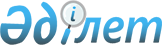 Об утверждении Правил проведения раздельных сходов местного сообщества и количества представителей жителей сел для участия в сходе местного сообщества на территориии Луганского сельского округа Павлодарского района
					
			Утративший силу
			
			
		
					Решение маслихата Павлодарского района Павлодарской области от 24 сентября 2014 года № 39/278. Зарегистрировано Департаментом юстиции Павлодарской области 06 октября 2014 года № 4054. Утратило силу решением Павлодарского районного маслихата Павлодарской области от 26 января 2022 года № 20/104 (вводится в действие со дня его первого официального опубликования)
      Сноска. Утратило силу решением Павлодарского районного маслихата Павлодарской области от 26.01.2022 № 20/104 (вводится в действие со дня его первого официального опубликования).
      Примечание РЦПИ.
      В тексте документа сохранена пунктуация и орфография оригинала.
      В соответствии со статьей 39-3 Закона Республики Казахстан "О местном государственном управлении и самоуправлении в Республике Казахстан", постановлением Правительства Республики Казахстан от 18 октября 2013 года № 1106 "Об утверждении Типовых правил проведения раздельных сходов местного сообщества" Павлодарский районный маслихат РЕШИЛ:
      1. Утвердить прилагаемые Правила проведения раздельных сходов местного сообщества на территории Луганского сельского округа Павлодарского района.
      2. Утвердить количественный состав представителей жителей сел Луганского сельского округа Павлодарского района для участия в сходе местного сообщества в количестве 1 (одного) % от общего числа жителей села.
      3. Контроль за выполнением данного решения возложить на постоянную комиссию районного маслихата по вопросам законности, правопорядка, обращениям граждан.
      4. Настоящее решение вводится в действие со дня его первого официального опубликования. Правила проведения раздельных сходов местного сообщества на
территории Луганского сельского округа Павлодарского района
1. Общие положения
      1. Настоящие Правила проведения раздельных сходов местного сообщества на территории Луганского сельского округа Павлодарского района (далее – Луганский сельский округ) разработаны в соответствии со статьей 39-3 Закона Республики Казахстан "О местном государственном управлении и самоуправлении в Республике Казахстан", постановлением Правительства Республики Казахстан от 18 октября 2013 года № 1106 "Об утвержении типовых правил проведения раздельных сходов местного сообщества" и устанавливают порядок проведения раздельных сходов местного сообщества Луганского сельского округа.
      2. Раздельный сход местного сообщества жителей сел (далее - раздельный сход) на территории Луганского сельского округа созывается и проводится с целью избрания представителей для участия в сходе местного сообщества. 2. Порядок проведения раздельных сходов
      3. Раздельный сход созывается акимом Луганского сельского округа.
      Проведение раздельных сходов допускается при наличии положительного решения акима Павлодарского района на проведение схода местного сообщества.
      4. О времени, месте созыва раздельных сходов и обсуждаемых вопросах население местного сообщества оповещается не позднее чем за десять календарных дней до дня его проведения через средства массовой информации или иными способами.
      5. Проведение раздельного схода в пределах сел Луганского сельского округа организуется акимом Луганского сельского округа.
      6. Перед открытием раздельного схода проводится регистрация присутствующих жителей соответствующих сел, имеющих право в нем участвовать.
      7. Раздельный сход открывается акимом Луганского сельского округа или уполномоченным им лицом.
      Председателем раздельного схода является аким Луганского сельского округа или уполномоченное им лицо.
      Для оформления протокола раздельного схода открытым голосованием избирается секретарь.
      8. Кандидатуры представителей жителей сел Луганского сельского округа для участия в сходе местного сообщества выдвигаются участниками раздельного схода в соответствии с количественным составом, утвержденным маслихатом Павлодарского района.
      Количество представителей жителей сел Луганского сельского округа для участия в сходе местного сообщества определяется на основе принципа равного представительства.
      9. Голосование проводится открытым способом персонально по каждой кандидатуре. Избранными считаются кандидаты, набравшие наибольшие голоса участников раздельного схода.
      10. На раздельном сходе ведется протокол, который подписывается председателем и секретарем и передается в аппарат акима Луганского сельского округа.
					© 2012. РГП на ПХВ «Институт законодательства и правовой информации Республики Казахстан» Министерства юстиции Республики Казахстан
				
Председатель сессии
Е. Темиргалиев
Секретарь маслихата
Б. ОраловУтверждены
решением Павлодарского
районного маслихата
(39 очередная сессия, 5 созыв) 
от 24 сентября 2014 года № 39/278